About ACCANThe Australian Communications Consumer Action Network, ACCAN, is Australia’s peak body representing the interests of all consumers in communications issues. ACCAN is an important and independent consumer voice promoting the accessibility, quality of service, affordability and availability of communications services for all consumers in Australia, with particular concern for vulnerable consumers whose needs are underrepresented. ACCAN’s role is to:promote the consumer objectives of accessibility, affordability and availability to all consumers;develop a strong, coordinated voice for consumers, and to represent and advocate on behalf of consumers to government, regulators and the telecommunications/communications industry;undertake research, policy development and education;facilitate access to and dissemination of information to consumers, consumer representatives and consumer organisations;advocate on behalf of consumers on telecommunications laws affecting consumers, law reform, policy development and in relation to industry practices;participate in regulatory and co-regulatory activities; contribute to the development of government policy in telecommunications and communications;make markets work well for consumers;make a difference for consumers with disabilities and vulnerable consumers;manage a community grants program.ACCAN is a not-for-profit company.Job SummaryThe purpose of the Policy Officer position is toresearch, consult, and draft policy positions on communications issues that affect consumers; advocate on behalf of communications consumers generally, and support ACCAN’s work with industry, government and consumer stakeholders to improve outcomes for communication consumers; andcontribute to the achievement of the goals and objectives set out in ACCAN’s Strategic Plan and the Annual Work Plan.QualificationsA tertiary qualification in a relevant discipline (e.g., public policy, social sciences, law) or equivalent experience in a policy role. DutiesPolicy Development and Research Performing desktop research to support policy developmentDrafting and developing policy positions, discussion papers, submissions and briefing notes, where possible based on direct community consultationsTaking carriage of policy areas that relate to tertiary qualifications or prior experience.Collecting data, information and case studies to support ACCAN consumer representation and policy workCommunications Policy Issues ManagementAnalysing and monitoring developments relevant to communications regulationIdentifying potential areas for ACCAN research and policy developmentEnsuring ACCAN staff are informed and understand priority policy issuesLiaising with regulatory agencies, government and industry on codes, guidelines, legislation and subsidiary regulatory instrumentsStakeholders and Consumer Representation Attending ACCAN’s consumer advisory forums Consulting ACCAN members both formally and informally to ensure effective representation of their views on communications mattersRepresenting ACCAN at public forums, on committees and working groups as required Consumer AwarenessDeveloping material to inform ACCAN members and the community about useful consumer information and key policy issuesAssisting with meetings, seminars and outreach activitiesAssisting with the organisation, promotion and support for ACCAN conferences and eventsAs part of a team, ensuring members are regularly informed of ACCAN activitiesACCAN ResourcesContributing to and assisting with ACCAN publications and website contentOther DutiesAssisting with consumer contacts and enquiriesAssisting with general administrative tasks as requiredOther duties as assigned by your supervisorSelection criteriaEssential Skills for positionAn understanding of communications consumer policy issues, or the capacity to quickly acquire this knowledge An academic background in public policy/social sciences/law/telecommunications related disciplines Knowledge of public policy processesA commitment to the effective representation of consumers Well-developed oral and written communication skills including the ability to draft submissionsGood analytical and research skillsAbility to liaise effectively with consumers and other stakeholdersProficiency in information and communications technologyAbility to work collaboratively as part of a team, and where required, independently with minimal supervisionDesired Skills for positionUnderstanding of the needs of people with disabilitiesKnowledge of and experience of working in the community sectorAn understanding of the Australian Consumer Law and consumer rightsACCAN is an EEO employer: Aboriginal and Torres Strait Islander peoples, persons with disabilities, and people from diverse cultural, linguistic and religious backgrounds are encouraged to applyPolicy Officer Position Description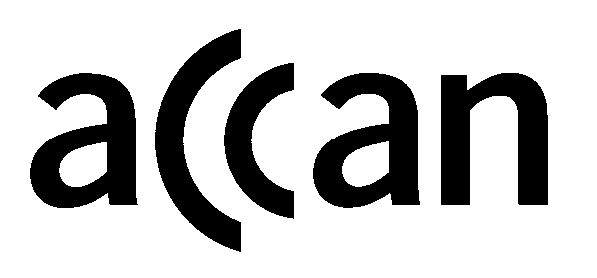 